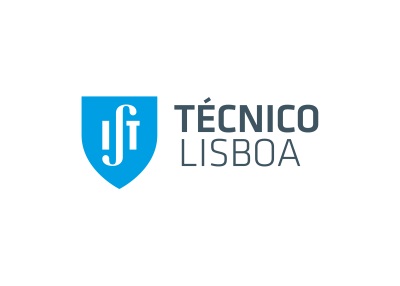 *see list of the degrees in the next pageDate: _______/_____/___LIST OF DEGREES:Changes to the Learning Agreement FormDeadline for submission:Important notes:This Form must be signed by the Portuguese Mobility Coordinator of the Degree where you are enrolled.No changes will be accepted/done after the deadline.The changes are only official and appear in the final certificate when done by NMCI, extra-enrolments are not valid, and students are not allowed to enrol themselves in to subjects on Fenix.Student’s informationStudent’s informationStudent’s informationStudent’s informationName: Name: Name: Name: Student’s Nº:E-mail:E-mail:Mobile phone: Degree at IST:Degree at IST:Degree at IST:Degree at IST:Mobility programme (ex. Erasmus, SMILE, TIME, Brazil, China)Mobility programme (ex. Erasmus, SMILE, TIME, Brazil, China)Subjects 1st semesterNew Subject DeleteSubjectReason for changeSubject’s Degree *Subjects 2nd semesterNew SubjectDeleteSubjectReason for changeSubject’s Degree *Student’s signatureSignature of the professor responsible for mobility  MEAer	Integrated Master Degree in Aerospace EngineeringMAIntegrated Master Degree in ArchitectureMBioNanoMaster Degree in Bioengineering and NanosystemsMEBiolIntegrated Master Degree in Biological EngineeringMEBiomIntegrated Master Degree in Biomedical EngineeringMBiotecMaster Degree in BiotechnologyMEQIntegrated Master Degree in Chemical EngineeringMQMaster Degree in ChemistryMECIntegrated Master Degree in Civil EngineeringMETIMaster Degree in Telecommunications and Informatics EngineeringMEECIntegrated Master Degree in Electrical and Computer EngineeringMEEMaster Degree in Electronics EngineeringMEGE	Master Degree in Energy Engineering and ManagementMEGIMaster Degree in Industrial Engineering and ManagementMEAmbiIntegrated Master Degree in Environmental EngineeringMEICMaster Degree in Information Systems and Computer EngineeringMEMatMaster Degree in Materials EngineeringMMAMaster Degree in Mathematics and ApplicationMEMecIntegrated Master Degree in Mechanical EngineeringMEGMMaster Degree in Mining and Geological EngineeringMEANMaster Degree in Naval Architecture and Marine EngineeringMEFT	Integrated Master Degree in Engineering PhysicsMUOT	Master Degree in Urban Studies and Territorial ManagementMPMaster Degree in Petroleum EngineeringMPOTMaster Degree in Transport Planning and OperationsMEGIEMaster Degree in Engineering and Management of Innovation and Entrepreneurship 1st semester15/10/20202nd semester15/03/2021